KARTA PRACYRecyklingowy kwiatek z płatków kosmetycznychDo wykonania potrzebujesz:- kartkę z bloku technicznego na tło (u mnie szara tekturka z końca bloku),- zieloną kartkę,- farby i wodę, - pędzelek,- 7 płatków kosmetycznych,- klej np. magic.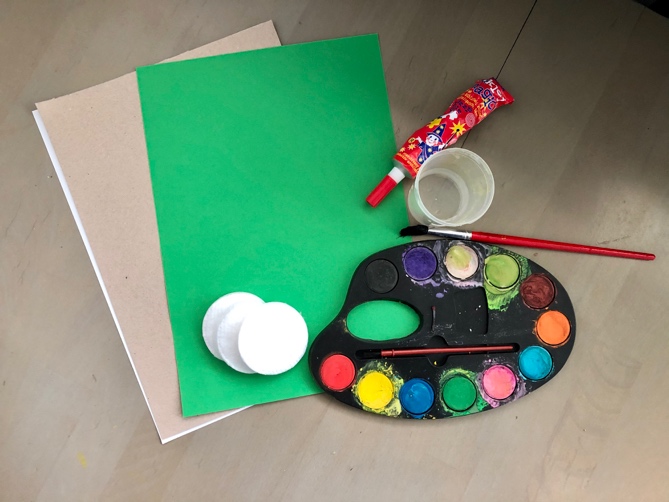 Płatki kosmetyczne (płatki kwiatka) pomaluj na wybrany kolor.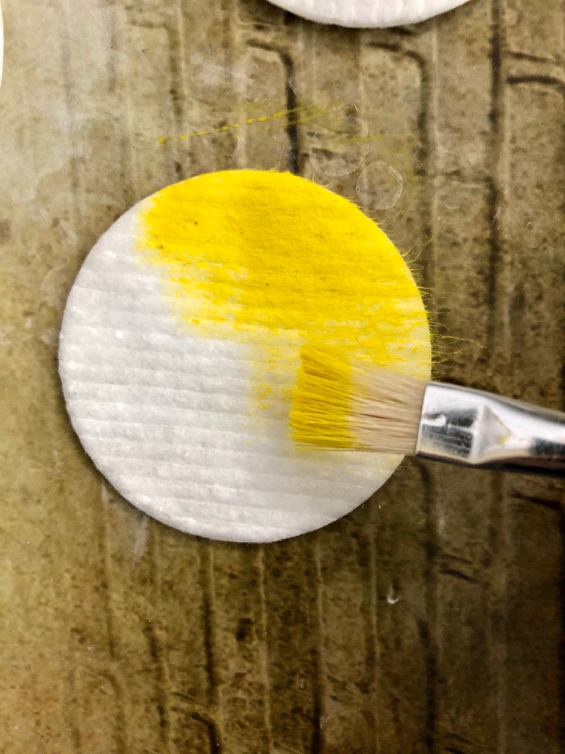 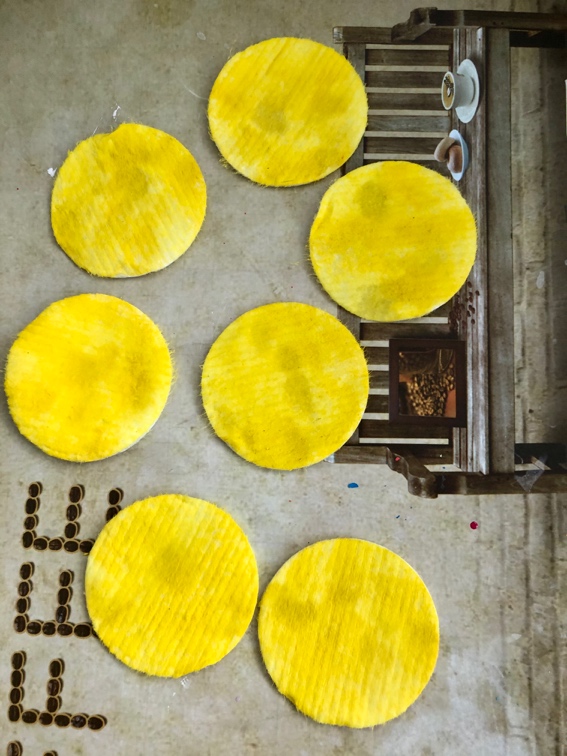 Pozostaw do wyschnięcia.Ułóż płatki na kartce z bloku technicznego tak, aby powstał kształt kwiatka.  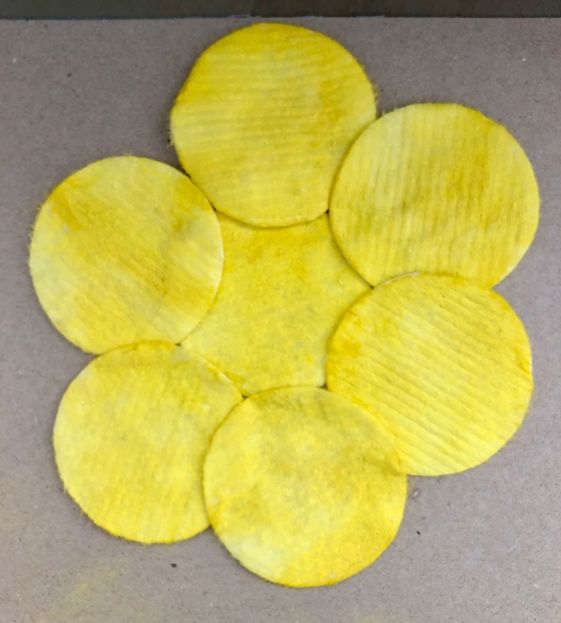 Przyklej kwiatki.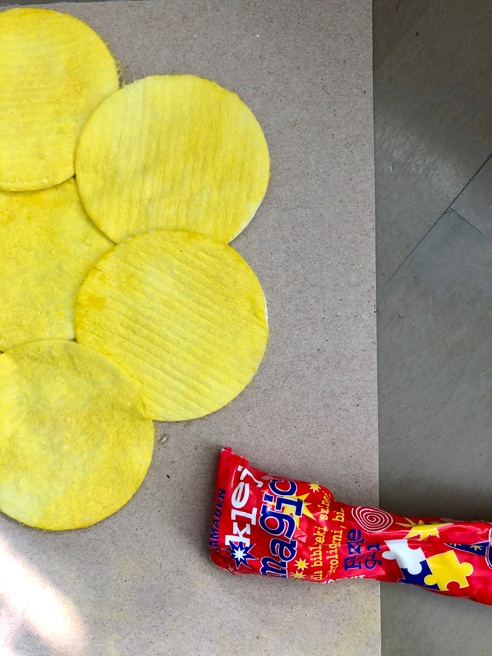 Z zielonej kartki wytnij pasek o takiej długości jaką chcesz, aby miała łodyga twojego kwiatka. Następnie przyklej ją do kartki.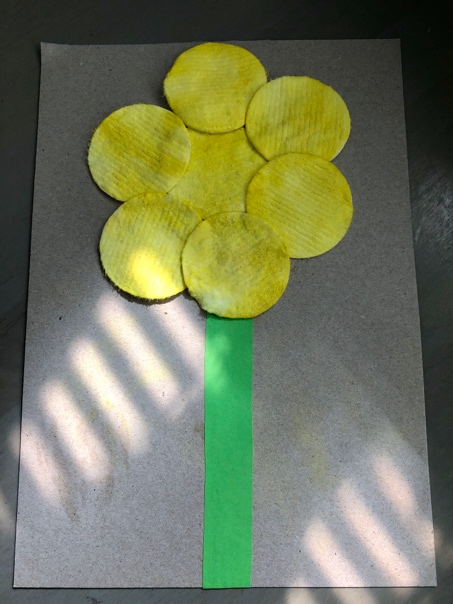 Na zielonej kartce odrysuj liście. Wytnij je i przyklej do łodygi.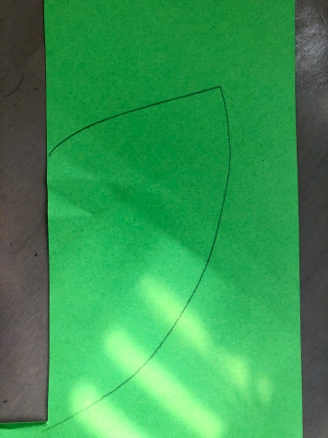 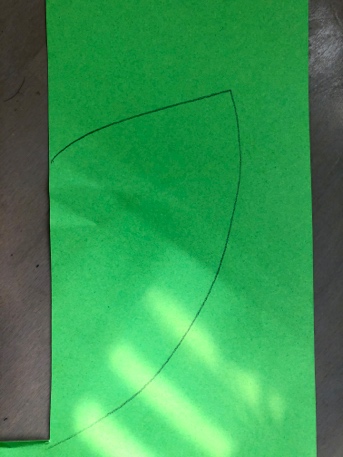 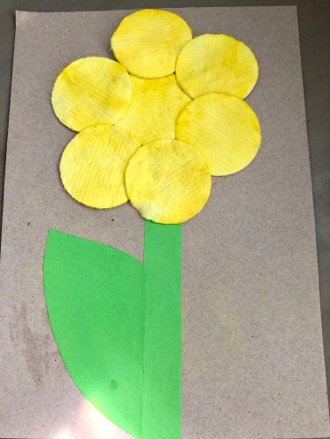 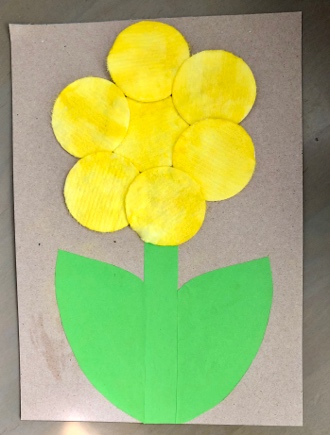 Twój kwiatek jest gotowy. Jeśli masz ochotę możesz dorysować mu elementy np. mazakiem lub cienkopisem.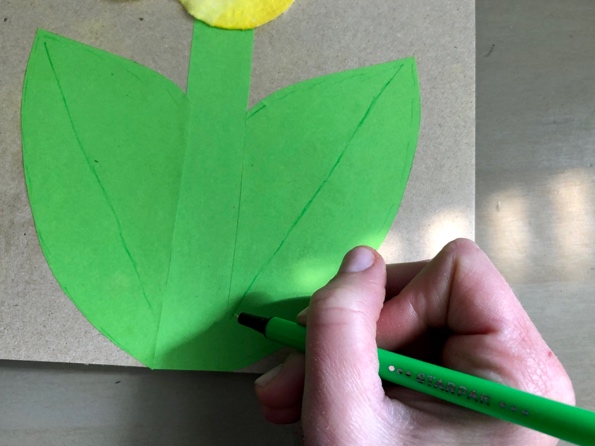 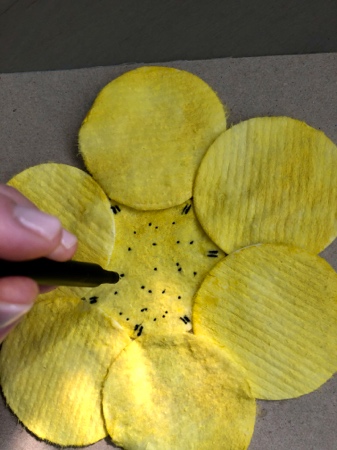 Gotowe! 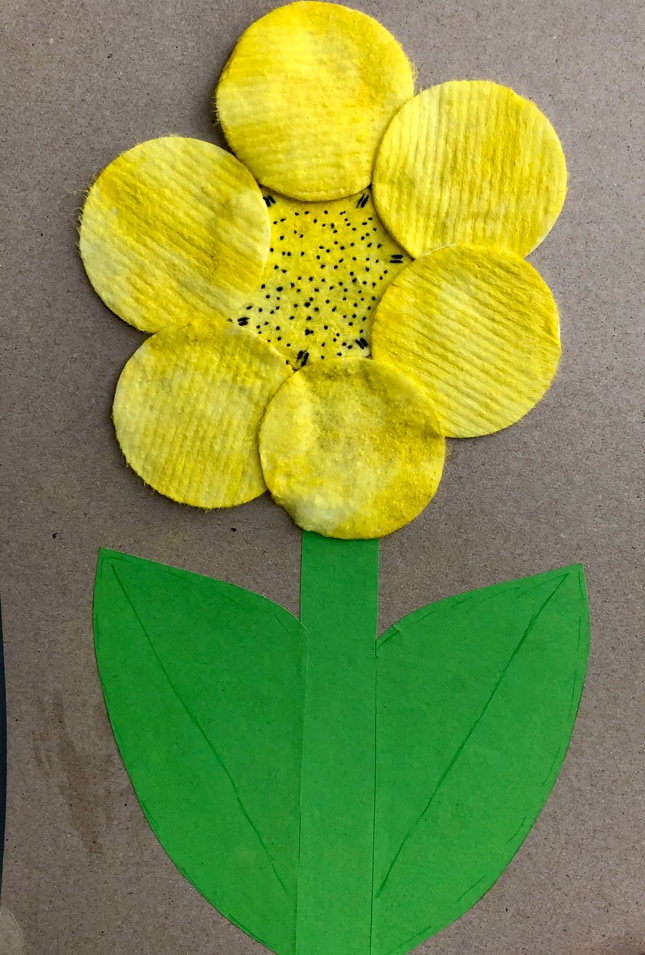 Ważne.Dzięki wykonaniu tej pracy:- doskonalisz sprawność manualną i motorykę małą, - ćwiczysz zmysł dotyku,- poszerzasz doświadczenia plastyczne, rozwijasz kreatywność.Karta pracy rozwija kompetencje kluczowe:- świadomość i ekspresja kulturalna: twórcze wyrażanie idei, otwarcie na nowości, umiejętność wyrażania wrażliwości i ekspresji podczas czynności plastycznych, umiejętność wyrażania siebie poprzez malowanie.Opracowanie: K.B. 